Supplementary Data 1siRNA Primer sequences shRNAOE-UPP1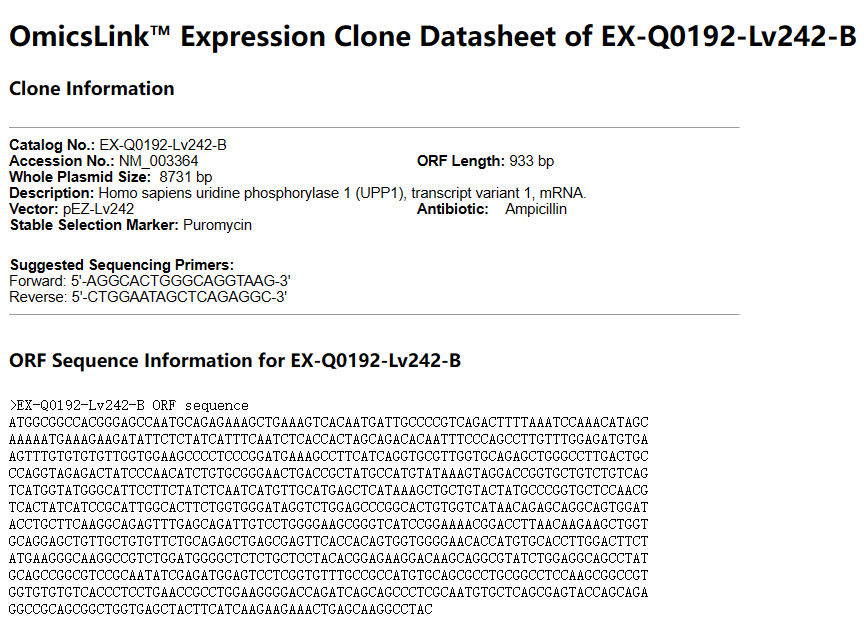 sh1-UPP1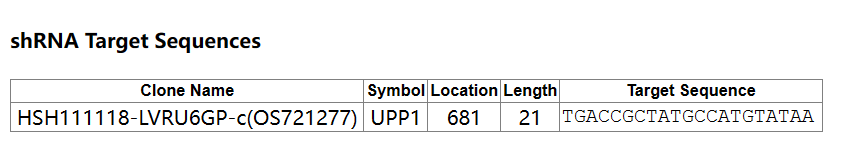 sh2-UPP1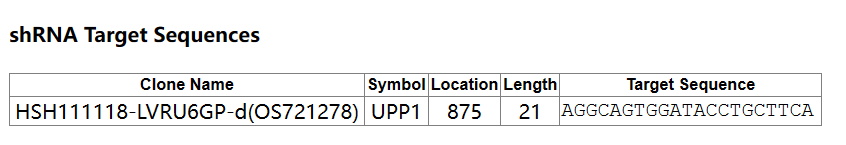 sh3-UPP1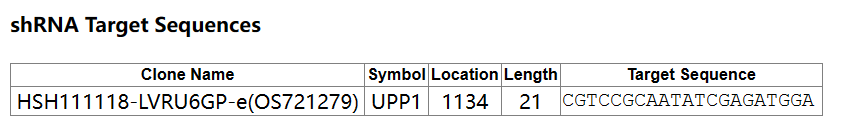 GeneSequence（ 5' → 3' ）si1-HOTAIRAAAUCCAGAACCCUCUGACAUUUGCsi2-HOTAIRUUAAGUCUAGGAAUCAGCACGAAGCsi-EZH2AAGAGGUUCAGACGAGCUGAUTTGeneSequence（ 5' → 3' ）HOTAIRF: CAGTGGGGAACTCTGACTCGR: GTGCCTGGTGCTCTCTTACCUPP1F: ATGGGCATTCCTTCTATCR: GACAATCTGCTCAAACTCUPP1-promoterF: GGCTTGTCTGCGGGATGR: CGGAGCACTCGAATGAGGGAPDHF: GAAGGTGAAGGTCGGAGTCR: GAAGATGGTGATGGGATTTC